TOWN OF       WATERWAYS COMMITTEEHarwich Fire House Conference RoomWednesday, March 15, 2017 					   MINUTESMembers Present:  Mort Terry, Tom Thermistos, Steve Root, Roger Peterson, Dan Casey, Joe Johnson, Matt Hart and Jay Walpole (New Alternate).Members Absent:  	NoneOthers Present:  John Rendon, Harbormaster; Heinz Proft, Natural Resources Director; Bill Neiser, Deputy Harbormaster; Rich Shevory,  Minutes:  Motion made by Tom Thermistos to approve the Minutes of February 13, 2017. Seconded by Mort Terry. Approved by all.Consent Agenda:  	NoneOpen Forum:  	NoneFinancial Report YTD & Monthly:  Presented by John Rendon and Steve Root (copy included with Minutes). Revenues are tracking well. Old Business:Saquatucket Waterside Project update given by John Rendon. The results of the final dredge material testing have been sent to the ACOE. Once the Dredge Permit is issued, the ACOE will begin the Section 408 Review Process. The initial estimate for the Landside project came in over budget. Mr. Rendon has been working with the architect to scale back the plans. The café plans are being scaled back but, the plan is for the septic system to be able to handle a larger operation in the future.   New Business:Heinz Proft distributed booklets summarizing the work done by the Wastewater Committee on the Harwich Comprehensive Wastewater Management Plan (CWMP). Mr. Proft gave an overview and answered questions about the information contained in the booklets. Monthly reports:            BOS: Nothing this month           Harbormaster: Financial Report           Natural Resources: Wastewater Report                                                                                                                                                                                                                                                Correspondence: Nothing this month                                                                                                                                                                                      Next Meeting: Wednesday April 19, 2017Adjournment: Motion made by Tom Thermistos to Adjourn at 7:29 pm. Seconded by Mort Terry. All voting in favor.Minutes transcribed by Bill Neiser, Board SecretaryChairman:	W. Matt Hart						Date: March 17, 2017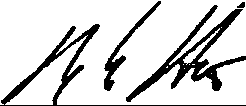 Signed: The committee may hold an open session for topics not reasonably anticipated by the Chair 48 hours in advance of the meeting following “New Business.” If you are deaf or hard of hearing or a person with a disability who requires an accommodation, contact the Selectmen’s Office at 508-430-7513.